　　　　　　　僕の絵・自分の世界３７九月になって、初めての日曜日　良い日　長袖を着て丁度いい秋色の自分の世界を描いた寂しさはなぜか　　　みちお・画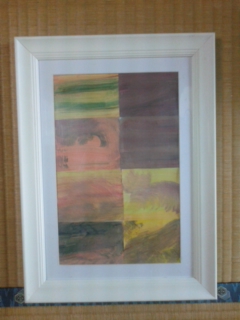 四日は公民館に集まってパンフレットにつかまって放送大学へ教養はエネルギーですか　心理学を学びたい自分の世界が広がるから火曜日からの三日間　久しぶりに自由にI stayed at home all day long少し寂しさが消えた秋はまだ秋　川の流れに未来を思うみちお・画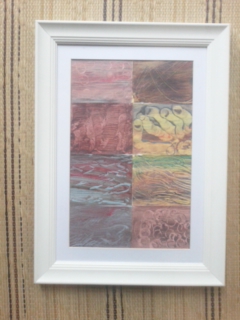 ただ何となく　自分の世界を描く東北の旅に出る久し振りの四泊五日の旅　少し怖い自分の世界が絵に表れている乱れた心が色に出る乱れた理由がわからないみちお・画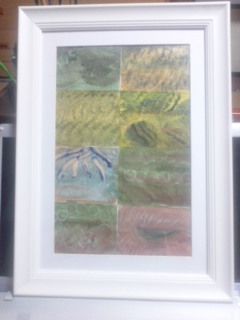 親しい友人に会って　昔を語って突然少年になる自分の世界が青くなって開ける何時間も立たないのに・・・みちお・画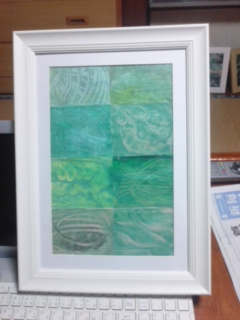 あなたにそんな才能はない豚に真珠猫に小判Cast pearls before swine聖書の言葉だというあなたには釣り合わないNot much well   not suit able for this accession自分の世界にいつも梯子をかけて階段を登るみちお・画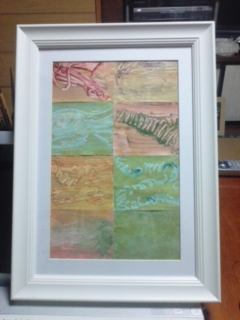 色が整わない混乱しているでも描き続けている　才能など要らない　感性がほしいみちお・画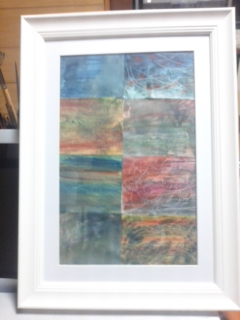 ドアを開けて自分の世界を拡げよ　もう十月が来る　そして新しい時が　第三の人生が始まるみちお・画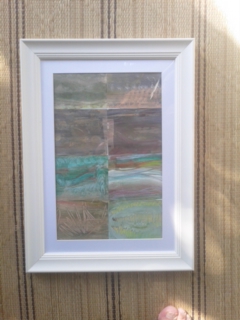 第三の人生神を信じることに疑問はない自分の世界が自分を創り変えているみちお・画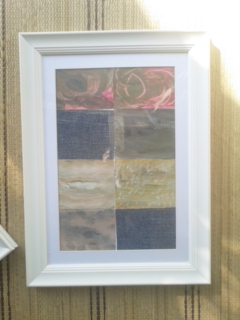 平成二十九年九月詩日みちお（七十四歳）